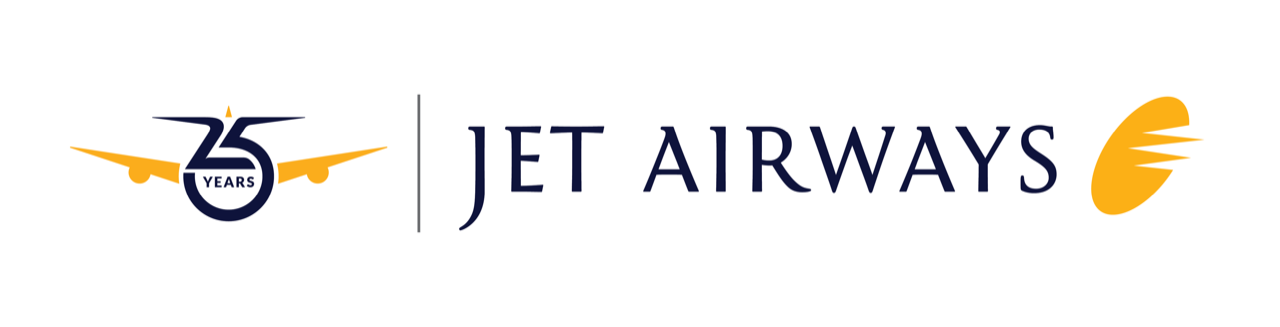 Jet Airways is India’s premier international airline, currently operates flights to 65 destinations, including India and overseas. Jet Airways’ robust domestic India network spans the length and breadth of the country covering metro cities, state capitals and emerging destinations. Beyond India, Jet Airways operates flights to key international destinations in South East Asia, South Asia, Middle East, Europe and North America. From Paris, Jet Airways operates daily flights to Mumbai and Chennai in partnership with Air France, connecting domestic India and beyond to South East Asia.The Jet Airways Group currently operates a fleet of 119 aircraft, comprising Boeing 777-300 ERs, Airbus A330-200/300, Next Generation Boeing 737s and ATR 72-500/600s.